A COMISSÃO DE EXERCÍCIO PROFISSIONAL – CEP-CAU/MG, reunida ordinariamente em ambiente virtual, através de videoconferência, no dia 25 de agosto de 2020, após análise do assunto em epígrafe, no uso das competências que lhe conferem o artigo 96 do Regimento Interno do CAU/MG, eConsiderando o versado no artigo 34 da Lei Federal 12.378/2010:“Compete aos CAUs:[...]VIII – fiscalizar o exercício das atividades profissionais de arquitetura e urbanismo;IX – julgar em primeira instância os processos disciplinares, na forma que determinar o Regimento Geral do CAU/BR”Considerando o Art. 96 do Regimento Interno do CAU/MG:Art. 96. Para cumprir a finalidade de zelar pela orientação e fiscalização do exercício da Arquitetura e Urbanismo, competirá à Comissão de Exercício Profissional do CAU/MG (CEP-CAU/MG), no âmbito de sua competência:[...]VII - propor, apreciar e deliberar, em consonância com os atos já normatizados pelo CAU/BR, sobre:a) ações de fiscalização;[...]VIII - propor, apreciar e deliberar sobre questionamentos a atos já normatizados pelo CAU/BR referentes a:a) fiscalização;[...]Considerando o modelo de nota de fiscalização para vistorias de obras, sendo o documento oriundo dos trabalhos da comissão para retorno a atividades presenciais do CAU/MG e reestabelecimento das rotinas de fiscalização no Projeto Rotas, e com o objetivo de diminuir o contato e proximidade dos fiscais com os prestadores de informações durante as vistorias de obras, bem como o compartilhamento de materiais (canetas, pranchetas, formulários, etc.)DELIBEROUAprovar o modelo de Nota de Fiscalização para vistorias (fiscalização in loco) realizadas pelo CAU/MG, na forma dos anexos desta Deliberação, para utilização quando se der o retorno das ações externas de fiscalização. Belo Horizonte, 25 de agosto de 2020.ANEXO I – MODELO DE NOTA DE FISCALIZAÇÃO – FRENTE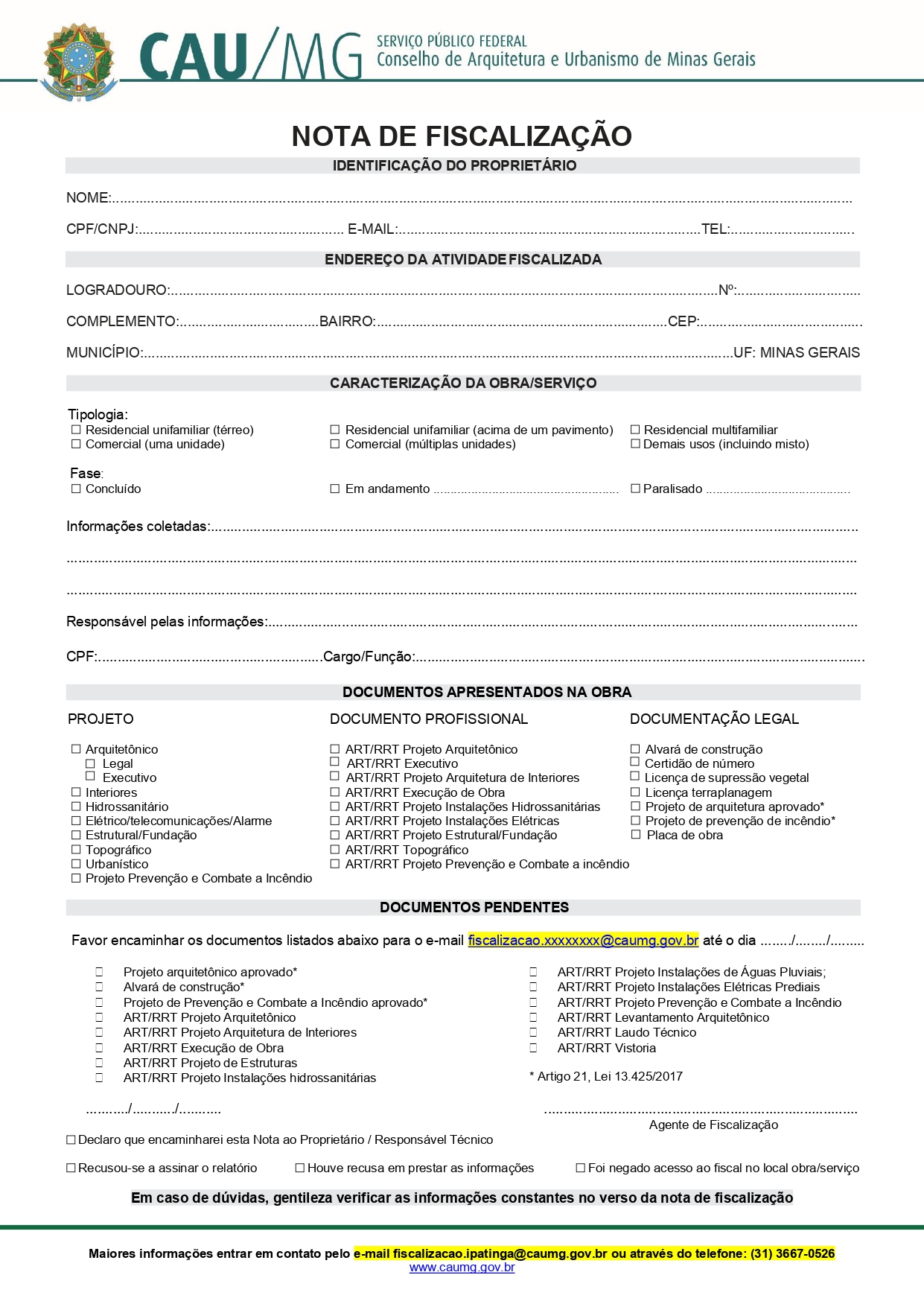 ANEXO I – MODELO DE NOTA DE FISCALIZAÇÃO – VERSO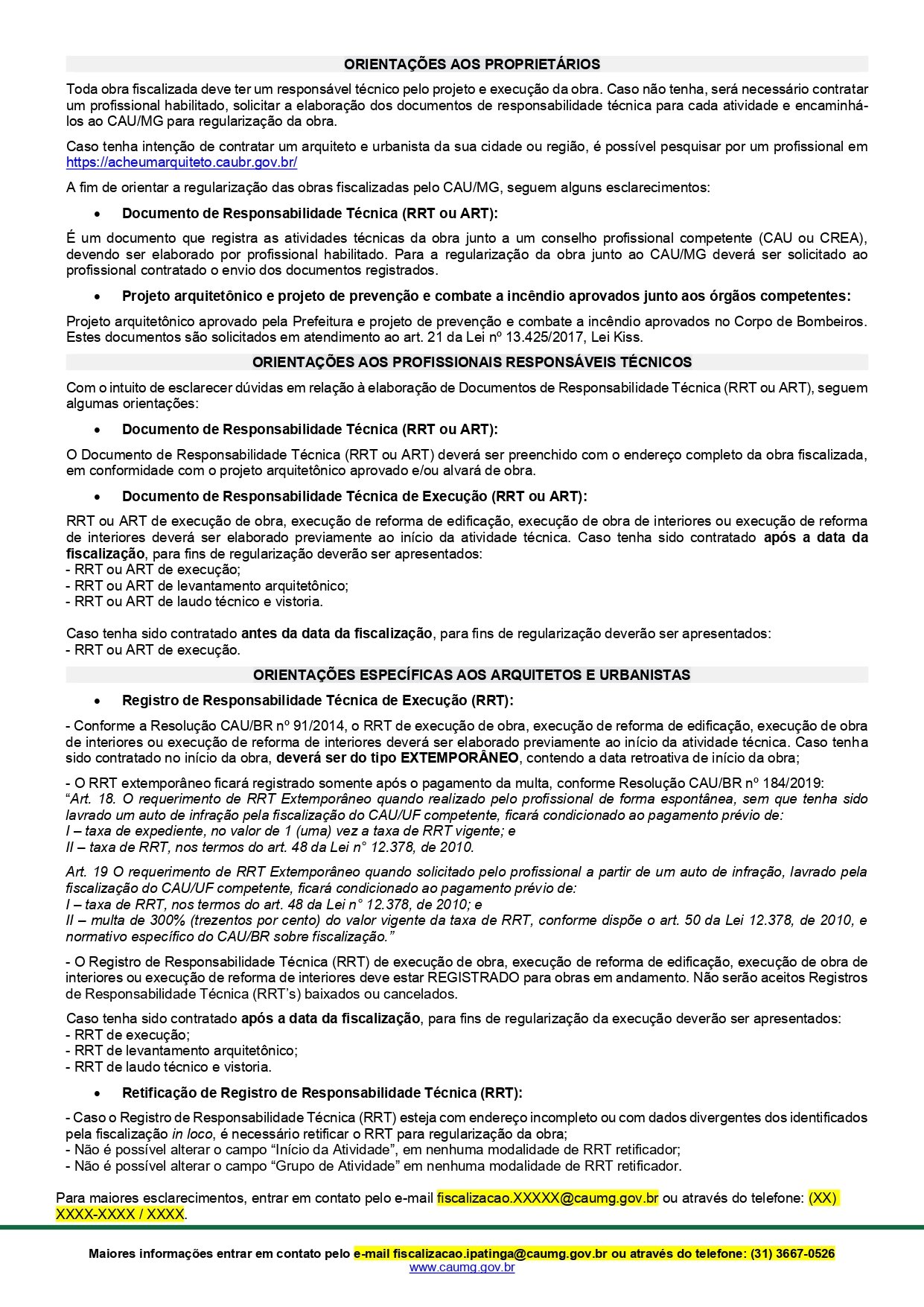 referÊncias:Leis Federais 12.378/2010; Regimento Interno do CAU/MGINTERESSADOS:Gerencia Técnica e de Fiscalização do CAU/MGAssunto:APROVAÇÃO DE MODELO DE NOTA DE FISCALIZAÇÃO PARA UTILIZAÇÃO DURANTE A PANDEMIA DE COVID-19DELIBERAÇÃO Nº 165.3.2/2020 – CEP-CAU/MGDELIBERAÇÃO Nº 165.3.2/2020 – CEP-CAU/MGCOMISSÃO DE EXERCÍCIO PROFISSIONAL DO CAU/MG – VOTAÇÃOCOMISSÃO DE EXERCÍCIO PROFISSIONAL DO CAU/MG – VOTAÇÃOCONSELHEIRO(A) ESTADUALASSINATURAAdemir Nogueira de Ávila - Coordenador  [vago]Maria Edwiges Sobreira Leal Coord. Adjunta  Patricia Elizabeth Ferreira Gomes Barbosa (S)Ariel Luis Lazzarin  Marcondes Nunes de Freitas (S)Fábio Almeida Vieira Regina Coeli Gouveia Varella (S)